NotesJanuary 6th. 2019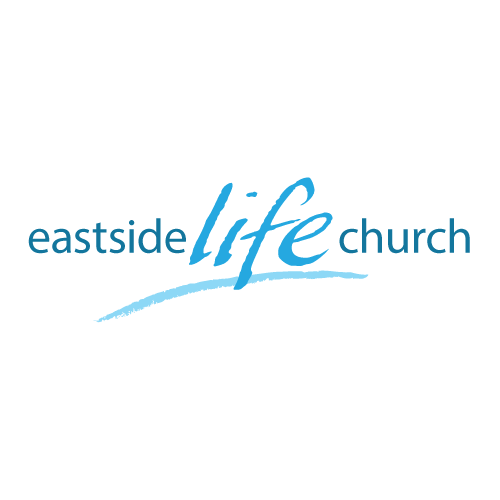 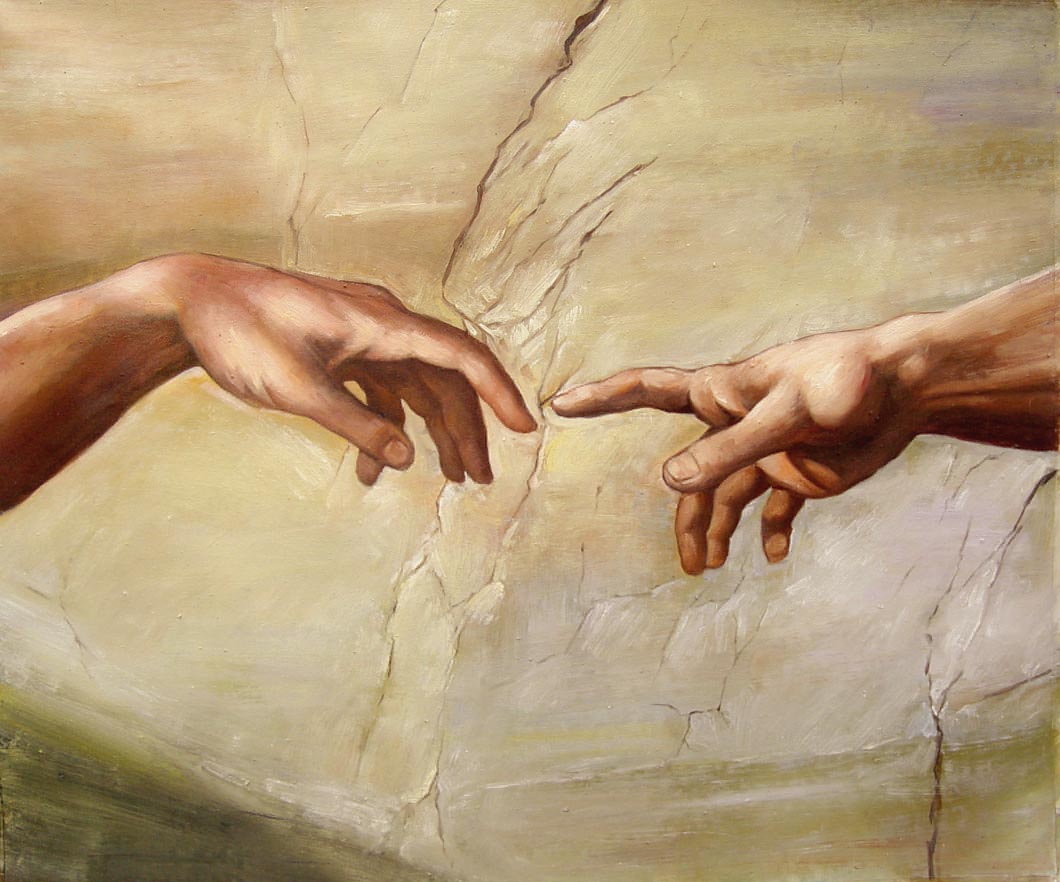 The Touch of God - 1“First things First”WelcomeThe first Sunday of the Rest (Best) of your life2019The Touch of God– Part 1“First things First”Matthew 6:3333 But seek first the kingdom of God and His righteousness, and all these things shall be added to you.Colossians 1:18 18 And He is the head of the body, the church. He is the beginning, the firstborn from the dead, that in all things He might have the preeminence.Some ThemesEncounter / Enjoy / ExpressWord / Worship / Wineskins / WorksPriesthood of believers / Increments / GrowthWorship & Word‘Welcome Holy Spirit’‘Waiting here for you’‘Thank you’‘The Lord our God’Final take Away & Communion“ Breakthrough Praise”2 Samuel 5:2020 So David went to Baal Perazim, and David defeated them there; and he said, “The Lord has broken through my enemies before me, like a breakthrough of water.” Therefore he called the name of that place Baal Perazim.‘Praise before Breakthrough’